Stichting Activiteiten 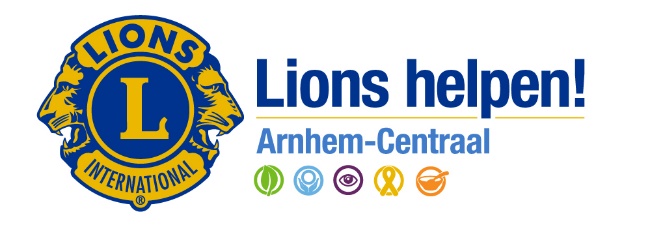 Lions Club Arnhem CentraalVerslag Activiteiten 2020 – 2021Oprichting en doelstellingDe Stichting LCAC (“Stichting”) is op 22.9.2011 opgericht en economisch actief sinds 1.1.2012.De Stichting stelt zich ten doel het verwerven van geldmiddelen te besteden voor door de Lionsclub Arnhem Centraal, dan wel diens rechtsopvolger onder algemene titel, aan te wijzen bestemmingen, welke uitsluitend of nagenoeg uitsluitend een algemeen maatschappelijk belang beogen en het beheer der door haar verkregen geldmiddelen en andere baten, voor zover en zolang daaraan nog niet bedoelde bestemming is gegeven. Zij zal op verzoek van de genoemde Lionsclub de externe activiteiten coördineren en/of organiseren en/of uitvoeren, waartoe deze club in het kader van gemelde doelstelling heeft besloten.De Stichting beoogt de ontvangen gelden/donaties volledig te besteden aan de zoals hierboven omschreven bedoelde doelstelling. Van enig winstoogmerk is geen sprake. De sponsorcommissie van de Lionsclub Arnhem Centraal is verantwoordelijk voor het opstellen van de mogelijke bestedingsdoelen en legt deze ter goedkeuring voor aan Club voordat tot uitkering kan worden overgegaan.De Stichting heeft een beleidsplan, gepubliceerd op de website van de Vereniging LCAC, waarin de wijze, waarop de doelstellingen worden gerealiseerd, zijn vastgelegd. Dit beleidsplan wordt regelmatig herzien, laatstelijk op 29-11-2020.Actuele gegevensANBI-statusDe stichting is op 15.11.2011 door de belastingdienst onder fiscaal nummer 8509.67.612 erkend als Algemeen Nut Beogende Instelling (ANBI).BestuurssamenstellingHet bestuur bestond per 01-12-2020 uit de volgende personen:Dhr. D.W. te Bokkel, Ondernemer/Entrepreneur: presidentMw. A.I. Dijkhout, Ondernemer/Communicatieadviseur: secretarisDhr. M.E.H.P. Linssen, Financieel Adviseur RPA EFA: penningmeesterDhr. C.J.P. van Ek, Makelaar OG: lidMw. Mr. W. Bruins, Rechter: lidAls administrateur is benoemd dhr. K.D. Doornink. VestigingsadresDe stichting is per 31.1.2014 gevestigd op Boulevard Heuvelink 108 te 6828KV Arnhem. BoekjaarHet boekjaar van de Stichting loopt parallel aan het boekjaar van de Vereniging Lionsclub Arnhem Centraal.Activiteiten 2020/2021In het jaar 2020/2021 werden de volgende projecten georganiseerd:Inzamelingsactie “Fightforsight”Donatie Stichting LeergeldDonatie Prinses Maxima Centrum (landelijke actie Lions Nederland)PowerrrpackFight for Sight:Opbrengst inzamelingsactie “Fight for Sight” 2020/2021: € 502,50 Het bedrag is vanuit de vereniging overgeboekt en wordt  gedoneerd aan Lions Werkgroep Blinden Fight for Sight. Stichting Leergeld:Stichting LCAC heeft een bedrag van € 1.850 gedoneerd en dat bedrag is gedoneerd aan Stichting Leergeld Arnhem. Prinses maxima CentrumIn het Prinses Máxima Centrum in Utrecht worden alle kinderen met kanker uit heel Nederland behandeld. Vanuit de Stichting LCAC is € 2.500 gedoneerd aan de landelijke actie van Lions Nederland. De Landelijke actie van de Nederlandse Lions- en Leo-clubs voor het Prinses Máxima Centrum heeft maar liefst € 335.000,- opgebracht.Powerrrpack:Lionsclub Arnhem Centraal heeft een bedrag van € 1.733,22 besteed aan kosten voor het samenstellen van een Powerrrpack als hart onder de riem voor Arnhemse eindexamenstudenten in coronatijden. Kosten:De enige kosten bedragen bankkosten. Deze kosten worden gedekt door een jaarlijkse aanvulling van de reserves vanuit de Lionsclub Arnhem Centraal. Er werden aan de bestuursleden (allen leden van de Vereniging LCAC) in 2020/2021 geen vergoedingen in welke zin dan ook uitbetaald.Baten:Dit boekjaar is er een bate uit de collecte inzameling onder de leden van de Lionsclub Arnhem Centraal voor de Lions Werkgroep Blinden Fight for Sight. Daarnaast zijn er dit jaar diverse donaties binnen gekomen, de Sponsorcommissie van de Vereniging LCAC houdt hiervan een donorregister bij.Resultaat:Het exploitatieoverschot bedraagt € 2.762,26. Dit bedrag wordt meegenomen in de bestedingsdoelen 2021-2022 waarvoor de Sponsorcommissie een voorstel doet aan de leden van de Vereniging LCAC (conform beleid).De totale reserves van de Stichting ultimo boekjaar 2020/2021 komen uit op € 3.670,92.Arnhem, 23 augustus 2021, namens de Stichting Activiteiten LCAC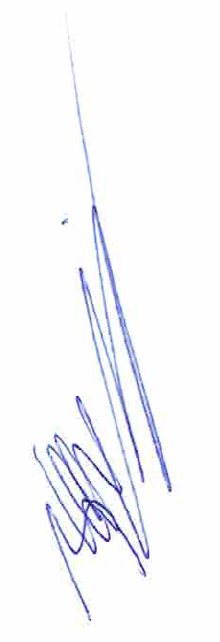 Kai DoorninkAdministrateur Stichting LCAC